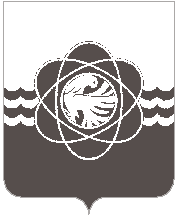 44 сессии пятого созываот 22.07.2022  № 266	О предоставлении нежилого фонда	Управлению Федеральной службы 	судебных приставов по Смоленской 	области по минимальной ставке годовой 	арендной платы за 1 кв.м. нежилого фондаВ соответствии со статьей 26 Устава муниципального образования «город Десногорск» Смоленской области, Положением о порядке передачи в аренду недвижимого имущества, находящегося в собственности муниципального образования «город Десногорск» Смоленской области, утвержденного решением Десногорского городского Совета от 25.11.2014 № 44, рассмотрев предложения Администрации муниципального образования «город Десногорск» Смоленской области, учитывая рекомендации постоянной депутатской комиссии планово-бюджетной, по налогам, финансам и инвестиционной деятельности, Десногорский городской СоветР Е Ш И Л:1. Предоставить в аренду нежилые помещения (№ 100, 101, 101А, 102, 104, часть помещения № 103, помещение VIII (коридор) общей площадью 178,5 кв.м., расположенные по адресу: 216400, Российская Федерация, Смоленская область, г. Десногорск, 6 мкр., д. 180Б, по минимальной ставке годовой арендной платы за 1 кв.м. нежилого фонда Управлению Федеральной службы судебных приставов по Смоленской области для размещения Десногорского районного отделения судебных приставов сроком на 5 лет.2. Настоящее решение опубликовать в газете «Десна».И.о. Председателя Десногорского  городского Совета                                   Е.П. ЛеднёваИ.о. Главы   муниципального   образования «город Десногорск»  Смоленской    области                                            З.В. Бриллиантова